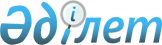 О внесении изменения в постановление Правительства Республики Казахстан от 23 июля 2020 года № 468 "О некоторых вопросах деятельности товарищества с ограниченной ответственностью "СК-Фармация"Постановление Правительства Республики Казахстан от 7 августа 2020 года № 507
      Правительство Республики Казахстан ПОСТАНОВЛЯЕТ:
      1. Внести в постановление Правительства Республики Казахстан от 23 июля 2020 года № 468 "О некоторых вопросах деятельности товарищества с ограниченной ответственностью "СК-Фармация" (опубликован 27 июля 2020 года в Эталонном контрольном банке нормативных правовых актов Республики Казахстан) следующее изменение:
      пункт 1 изложить в следующей редакции:
      "1. Наделить товарищество с ограниченной ответственностью "СК-Фармация" полномочиями по оптовому закупу лекарственных средств и медицинских изделий в срок до 31 декабря 2020 года включительно для последующей реализации в розничной сети.".
      2. Настоящее постановление вводится в действие со дня его подписания.
					© 2012. РГП на ПХВ «Институт законодательства и правовой информации Республики Казахстан» Министерства юстиции Республики Казахстан
				
      Премьер-Министр
Республики Казахстан 

А. Мамин
